www.MEPartnership.org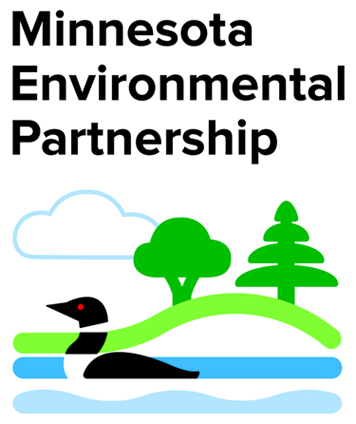 Suite 100546 Rice StreetSt. Paul, MN  55103Phone 651.290.0154Fax 651.290.0167Membership ApplicationMinnesota Environmental PartnershipApplicant Organization Name _________________________________________________________To be eligible for membership, an organization must have a mission statement that, in whole or in part, promotes the protection, preservation and/or restoration of Minnesota’s environment or natural resources.  Please write your organization’s mission statement below.  
________________________________________________________________________________________________________________________________________________________________________________________________________________________________________________________________________Indicate whether your organization is a 501(c)(3) or (c)(4) and attach a copy to your application. Under MEP’s bylaws, a prospective voting member must be a nonprofit corporation exempt from federal income tax under ______ Section 501(c)(3)   or     ______ Section 501(c)(4) of the Internal Revenue Code; OR       ______ If your organization is not a 501(c)(3) or a 501(c)(4), it must meet all of the following requirements:   
      (attach a one page explanation for each of the following)
has a structure that results in a clear understanding of who is allowed to represent the group, including a designated representative to MEP;has a written process for making and modifying decisions; andis composed of at least twenty (20) individual members who communicate on a regular basis.Please attach a list of your board members to this application, including their business affiliation.Please attach a description of the work your organization provides including geographic area served.How did your learn about MEP? ________________________________________________________What is your goal in becoming a member of MEP 
_______________________________________________________________________________________________________________________________________________________________________________________________________________________________________________________________ Have you partnered or worked with any MEP member group? If yes, please list: __________________________________________________________________________________________________________________Organizational InformationExecutive Director ___________________________________________________________________________Main Contact Person _________________________________________________________________________ Email Address ______________________________________________________________________________Address ___________________________________________________________________________________City _________________________________ State ________ Zip _____________________Phone _________________________________ Fax_________________________________Website ___________________________________________________________________________________Partner and Associate Member Dues The Minnesota Environmental Partnership membership brochure explains the membership benefits in detail.  Review the following schedule to determine your annual MEP dues for fiscal year 2018 (July 1, 2017 – June 30, 2018) based on your organization’s previous year budget:Fiscal Year 2018 Membership DuesMembership Level Selected 	________________________________________	Authorized Signature ___________________________________________________________  Print Name __________________________________________________________________Position _____________________________________________________________________Date _____________________________It is highly recommended that you contact an MEP board member to talk with them and ask them to support your application to the full board. If you would like assistance connecting to a board member please contact our office.  (MEP Board list is attached and can be found on our website.)Thank you for your interest in becoming a member of the Minnesota Environmental Partnership. MEP staff will review your application and submit to the board for consideration. If your application is approved, payment is due within 30 days.Please return this application materials to the MEP office, attention Jeni Gregory:Emailed to: jeni@mepartnership.orgor mailed to:   546 Rice St., Suite 100          St. Paul, MN  55103Organization BudgetAssociate DuesPartner DuesLess than $10,000$100 $200 $10,000 - $100,000$150 $400 $100,000 - $200,000$250 $750 $200,000 - $500,000$350 $1,000 $500,000 - $750,000$500 $1,500 $750,000 - $1 million$650 $2,500 More than $1 million$850 $3,500 